Voici un exemple de ce à quoi pourrait ressembler une semaine cet été au camp de jour de NouvelleHoraireLundiMardiMercrediJeudiVendrediMessages importants7h30 à 8h30Service de gardeService de gardeService de gardeService de gardeService de gardeMessages importants8h30 à 8h45Rassemblement (Extérieur si possible)Rassemblement (Extérieur si possible)Rassemblement (Extérieur si possible)Rassemblement (Extérieur si possible)Rassemblement (Extérieur si possible)-Il s’agit d’un exemple d’horaire. Il est probable que les activités ne soient pas exactement dans ces cases horaires-Il est possible qu’en fin de journée nous soyons à l’école et non à l’aréna. Si c’est le cas, ce sera affiché dans la porte de l’aréna-Toutes les activités à l’horaire seront alternées entre l’intérieur et l’extérieur-Des activités d’eau peuvent avoir lieu à tous les jours. TOUJOURS prévoir des vêtements de rechange et une serviette.8h45 à 9h15Activité musicale 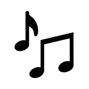 Jeux coopératifsJeux coopératifs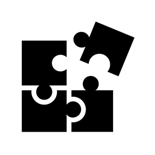 Activité MusicaleJeux coopératifs-Il s’agit d’un exemple d’horaire. Il est probable que les activités ne soient pas exactement dans ces cases horaires-Il est possible qu’en fin de journée nous soyons à l’école et non à l’aréna. Si c’est le cas, ce sera affiché dans la porte de l’aréna-Toutes les activités à l’horaire seront alternées entre l’intérieur et l’extérieur-Des activités d’eau peuvent avoir lieu à tous les jours. TOUJOURS prévoir des vêtements de rechange et une serviette.9h15 à 10hActivité musicale Jeux coopératifsJeux coopératifsActivité MusicaleJeux coopératifs-Il s’agit d’un exemple d’horaire. Il est probable que les activités ne soient pas exactement dans ces cases horaires-Il est possible qu’en fin de journée nous soyons à l’école et non à l’aréna. Si c’est le cas, ce sera affiché dans la porte de l’aréna-Toutes les activités à l’horaire seront alternées entre l’intérieur et l’extérieur-Des activités d’eau peuvent avoir lieu à tous les jours. TOUJOURS prévoir des vêtements de rechange et une serviette.10h00 à 10h15(Collation)Activité musicale Jeux sportifs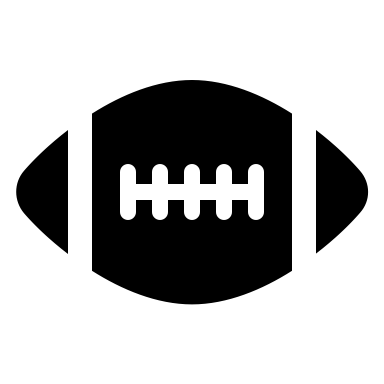 Jeux coopératifsActivité créative 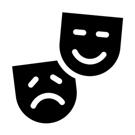 Grand jeu ou activité en lien avec la thématique 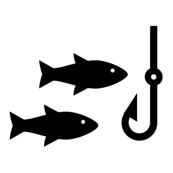 -Il s’agit d’un exemple d’horaire. Il est probable que les activités ne soient pas exactement dans ces cases horaires-Il est possible qu’en fin de journée nous soyons à l’école et non à l’aréna. Si c’est le cas, ce sera affiché dans la porte de l’aréna-Toutes les activités à l’horaire seront alternées entre l’intérieur et l’extérieur-Des activités d’eau peuvent avoir lieu à tous les jours. TOUJOURS prévoir des vêtements de rechange et une serviette.10h15 à 10h45Jeux coopératifs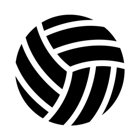 Jeux sportifsActivité en lien avec la thématique de la semaineActivité créative Grand jeu ou activité en lien avec la thématique -Il s’agit d’un exemple d’horaire. Il est probable que les activités ne soient pas exactement dans ces cases horaires-Il est possible qu’en fin de journée nous soyons à l’école et non à l’aréna. Si c’est le cas, ce sera affiché dans la porte de l’aréna-Toutes les activités à l’horaire seront alternées entre l’intérieur et l’extérieur-Des activités d’eau peuvent avoir lieu à tous les jours. TOUJOURS prévoir des vêtements de rechange et une serviette.10h45 à 11h15Jeux coopératifsJeux sportifsActivité en lien avec la thématique de la semaineActivité créative Grand jeu ou activité en lien avec la thématique -Il s’agit d’un exemple d’horaire. Il est probable que les activités ne soient pas exactement dans ces cases horaires-Il est possible qu’en fin de journée nous soyons à l’école et non à l’aréna. Si c’est le cas, ce sera affiché dans la porte de l’aréna-Toutes les activités à l’horaire seront alternées entre l’intérieur et l’extérieur-Des activités d’eau peuvent avoir lieu à tous les jours. TOUJOURS prévoir des vêtements de rechange et une serviette.11h15 à 11h45Jeux coopératifsÉnigmes et discussionsActivité en lien avec la thématique de la semaineÉnigmes et discussionsGrand jeu ou activité en lien avec la thématique -Il s’agit d’un exemple d’horaire. Il est probable que les activités ne soient pas exactement dans ces cases horaires-Il est possible qu’en fin de journée nous soyons à l’école et non à l’aréna. Si c’est le cas, ce sera affiché dans la porte de l’aréna-Toutes les activités à l’horaire seront alternées entre l’intérieur et l’extérieur-Des activités d’eau peuvent avoir lieu à tous les jours. TOUJOURS prévoir des vêtements de rechange et une serviette.11h45 à 12h30DinerDinerDinerDinerDiner-Il s’agit d’un exemple d’horaire. Il est probable que les activités ne soient pas exactement dans ces cases horaires-Il est possible qu’en fin de journée nous soyons à l’école et non à l’aréna. Si c’est le cas, ce sera affiché dans la porte de l’aréna-Toutes les activités à l’horaire seront alternées entre l’intérieur et l’extérieur-Des activités d’eau peuvent avoir lieu à tous les jours. TOUJOURS prévoir des vêtements de rechange et une serviette.12h30 à 13h15RelaxationRelaxationRelaxationRelaxationRelaxation-Il s’agit d’un exemple d’horaire. Il est probable que les activités ne soient pas exactement dans ces cases horaires-Il est possible qu’en fin de journée nous soyons à l’école et non à l’aréna. Si c’est le cas, ce sera affiché dans la porte de l’aréna-Toutes les activités à l’horaire seront alternées entre l’intérieur et l’extérieur-Des activités d’eau peuvent avoir lieu à tous les jours. TOUJOURS prévoir des vêtements de rechange et une serviette.13h15 à 14h00Jeux sportifs 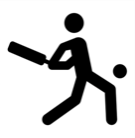 Jeux d’eau 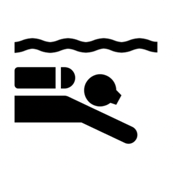 Activité musicale Jeux d’eau Jeux sportifs-Il s’agit d’un exemple d’horaire. Il est probable que les activités ne soient pas exactement dans ces cases horaires-Il est possible qu’en fin de journée nous soyons à l’école et non à l’aréna. Si c’est le cas, ce sera affiché dans la porte de l’aréna-Toutes les activités à l’horaire seront alternées entre l’intérieur et l’extérieur-Des activités d’eau peuvent avoir lieu à tous les jours. TOUJOURS prévoir des vêtements de rechange et une serviette.14h00 à 14h15(Collation)Jeux sportifs Jeux d’eau Activité musicale Jeux d’eau Jeux sportifs-Il s’agit d’un exemple d’horaire. Il est probable que les activités ne soient pas exactement dans ces cases horaires-Il est possible qu’en fin de journée nous soyons à l’école et non à l’aréna. Si c’est le cas, ce sera affiché dans la porte de l’aréna-Toutes les activités à l’horaire seront alternées entre l’intérieur et l’extérieur-Des activités d’eau peuvent avoir lieu à tous les jours. TOUJOURS prévoir des vêtements de rechange et une serviette.14h15 à 15h00Discussion de la thématiqueJeux d’eau Jeux sportifsJeux d’eau Conclusion de la semaine-Il s’agit d’un exemple d’horaire. Il est probable que les activités ne soient pas exactement dans ces cases horaires-Il est possible qu’en fin de journée nous soyons à l’école et non à l’aréna. Si c’est le cas, ce sera affiché dans la porte de l’aréna-Toutes les activités à l’horaire seront alternées entre l’intérieur et l’extérieur-Des activités d’eau peuvent avoir lieu à tous les jours. TOUJOURS prévoir des vêtements de rechange et une serviette.15h00 à 15h30Jeux libres encadrés de fin de journée  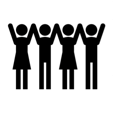 Jeux libres encadrés de fin de journée  Jeux libres encadrés de fin de journée  Jeux libres encadrés de fin de journée  Jeux libres encadrés de fin de journée  -Il s’agit d’un exemple d’horaire. Il est probable que les activités ne soient pas exactement dans ces cases horaires-Il est possible qu’en fin de journée nous soyons à l’école et non à l’aréna. Si c’est le cas, ce sera affiché dans la porte de l’aréna-Toutes les activités à l’horaire seront alternées entre l’intérieur et l’extérieur-Des activités d’eau peuvent avoir lieu à tous les jours. TOUJOURS prévoir des vêtements de rechange et une serviette.15h30 à 16h00Jeux libres encadrés de fin de journée  Jeux libres encadrés de fin de journée  Jeux libres encadrés de fin de journée  Jeux libres encadrés de fin de journée  Jeux libres encadrés de fin de journée  -Il s’agit d’un exemple d’horaire. Il est probable que les activités ne soient pas exactement dans ces cases horaires-Il est possible qu’en fin de journée nous soyons à l’école et non à l’aréna. Si c’est le cas, ce sera affiché dans la porte de l’aréna-Toutes les activités à l’horaire seront alternées entre l’intérieur et l’extérieur-Des activités d’eau peuvent avoir lieu à tous les jours. TOUJOURS prévoir des vêtements de rechange et une serviette.16h00 à 17h00Service de gardeService de gardeService de gardeService de gardeService de garde-Il s’agit d’un exemple d’horaire. Il est probable que les activités ne soient pas exactement dans ces cases horaires-Il est possible qu’en fin de journée nous soyons à l’école et non à l’aréna. Si c’est le cas, ce sera affiché dans la porte de l’aréna-Toutes les activités à l’horaire seront alternées entre l’intérieur et l’extérieur-Des activités d’eau peuvent avoir lieu à tous les jours. TOUJOURS prévoir des vêtements de rechange et une serviette.